Literature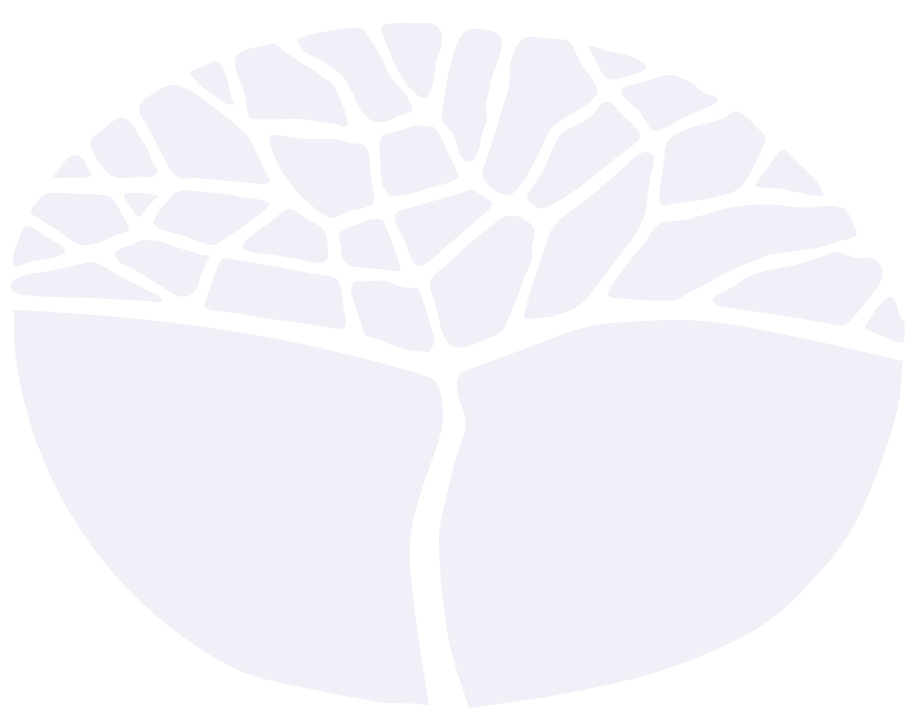 General courseYear 12 syllabusAcknowledgement of CountryKaya. The School Curriculum and Standards Authority (the Authority) acknowledges that our offices are on Whadjuk Noongar boodjar and that we deliver our services on the country of many traditional custodians and language groups throughout Western Australia. The Authority acknowledges the traditional custodians throughout Western Australia and their continuing connection to land, waters and community. We offer our respect to Elders past and present.Important informationThis syllabus is effective from 1 January 2024.Users of this syllabus are responsible for checking its currency.Syllabuses are formally reviewed by the School Curriculum and Standards Authority (the Authority) on a cyclical basis, typically every five years.Copyright© School Curriculum and Standards Authority, 2023This document – apart from any third-party copyright material contained in it – may be freely copied, or communicated on an intranet, for non-commercial purposes in educational institutions, provided that the School Curriculum and Standards Authority (the Authority) is acknowledged as the copyright owner, and that the Authority’s moral rights are not infringed.Copying or communication for any other purpose can be done only within the terms of the Copyright Act 1968 or with prior written permission of the Authority. Copying or communication of any third-party copyright material can be done only within the terms of the Copyright Act 1968 or with permission of the copyright owners.Any content in this document that has been derived from the Australian Curriculum may be used under the terms of the Creative Commons Attribution 4.0 International licence.ContentRationale	1Course outcomes	2Organisation	3Structure of the syllabus	3Organisation of content	4Representation of the general capabilities	4Representation of the cross-curriculum priorities	6Unit 3	7Unit description	7Unit content	7Unit 4	9Unit description	9Unit content	9School-based assessment	11Externally set task	12Grading	12Appendix 1 – Grade descriptions Year 12	13Appendix 2 – Suggested text lists	15Appendix 3 – Glossary	23RationaleLiterature presents many perspectives on life, powerfully imagined and memorably expressed. One of the main benefits of literary study, particularly in a multicultural and diverse society such as Australia, is exposure to a variety of ways of thinking about the world*. This Literature course encourages students to relate their experience of literature to their experience of life generally and to learn that ways of reading texts and their readings of texts can enrich their understanding of identity, culture and society. Students are given the opportunity to read, enjoy and respond to literary texts including poetry, prose fiction, drama and multimodal texts.Response and interpretation are central to this course. Students make meanings by taking into account some of the relationships between reader, writer, text and context. Students are introduced to several different reading strategies, such as reading with an emphasis on various representations or reading with a focus on different contexts; or reading intertextually, that is, reading that focuses on the connections among texts. Other reading strategies may be explored. Students reflect on their own reading preferences and learn to reflect on their readings of texts.Designed to stimulate intellectual curiosity and to promote creative, logical and analytical thinking, the course encourages students to be literate and articulate; to be competent in the expression of ideas and feelings; and to engage critically with texts. Students have the opportunity to discuss the moral, ethical and philosophical issues that are debated in the culture; to consider how different contexts affect our interpretation and evaluation of literary texts; and to develop an understanding of our culture and its past. The study of literature, including Australian literature, leads students to an appreciation of the values and traditions which inform literary texts. Students will understand that engagement with literary texts can be a pleasurable and creative activity and that they can communicate their responses in a variety of ways, using a variety of text forms. Responses to texts during the course could be reflective, discursive, creative and analytical.Students will consider what makes a text, ‘literary’. The course explores the power of language to provoke and shape response, with particular reference to both literary texts and the student’s own creative productions. Students explore the techniques and effects of the language of literary texts in a variety of modes. They explore the evocative power of literary language and come to understand that language itself can be imaginative, sensuous, persuasive, stimulating and pleasurable. Students learn that literature takes many forms as can their own creative productions; and that language and form are two of many aspects that might allow readers to consider a text, ‘literary’.The reading, critical thinking and creative production skills encouraged by this course will be useful in students’ other studies, in their further studies, in their chosen careers and in their lives generally.* Australia Council for the Arts (2007). Communiqué – Australian Literature in Education Roundtable. Retrieved October, 2011, from: www.australiacouncil.gov.au/news/items/pre-2010/ communiqué_-australian_literature_in_education_ roundtable.Course outcomesThe Literature course is designed to facilitate achievement of the following outcomes.Outcome 1 – ReadingStudents demonstrate creative, logical and analytical thinking when making meaning from a range of literary texts. Employing different reading strategies, they demonstrate understanding of the structures of such texts and of the relationships between writer, reader, text and context.Outcome 2 – ProducingStudents communicate and account for their responses to literary texts using a variety of text forms and produce texts appropriate to purpose, context and audience.OrganisationThis course is organised into a Year 11 syllabus and a Year 12 syllabus. The cognitive complexity of the syllabus content increases from Year 11 to Year 12.Structure of the syllabusThe Year 12 syllabus is divided into two units which are delivered as a pair. The notional time for the pair of units is 110 class contact hours.Unit 3 and Unit 4Students discuss the possible nature, function and value of specific literary texts by studying texts in relation to their social, cultural and historical context. They explore how context may affect our understanding of texts; for example, the historical contexts in which the text was produced and is received, including the writer’s experience, and the attitudes and intertextual experiences of the reader. Students will learn about the ways in which values and attitudes differ from one writer to the next and from one reader to the next; and how those values and attitudes might affect readings of texts.Students will continue to pay attention to what makes a text ‘literary’, to the language of literary texts, the language techniques used, the generic conventions adhered to or adapted and the effects of representation.To assist students to create readings of texts, they will learn that it is possible to read a text in many ways including in terms of its representations of gender, of class, of cultures, of desire and of place. Students will practise making intertextual connections when creating readings of texts.Students will compare their initial affective responses to literary texts with their more considered, discussed and analytical responses.Students will experiment with creating literary texts of their own, for example, poems, plays and short stories; and literary texts that make use of multimodal techniques, for example, poetic photo narratives or short narrative and dramatic films.Each unit includes:a unit description – a short description of the focus of the unitunit content – the content to be taught and learned.Across the pair of units, students are required to study poetry, prose fiction, drama and multimodal literary texts. The content of Unit 3 is repeated in Unit 4 to accommodate the study of different combinations of these genres from one semester to the next. Students’ understanding of the content increases as they experience a greater number of genres and texts.Organisation of contentThere are three content organisers:Language and generic conventionsContextual understandings—the relationships between writer, reader, text and contextProducing texts.The language modesThe processes of listening, speaking, reading, viewing and writing, also known as language modes, are interrelated.TextsTexts provide important opportunities for learning about aspects of human experience and about how literary texts work. Teachers may select whole texts and/or parts of texts depending on units of study, cohorts and level of difficulty.‘Literary texts’ refer to past and present texts across a range of cultural contexts that are valued for their form and style and are recognised as having enduring or artistic value. While the nature of what constitutes ‘literary texts’ is dynamic and evolving, they are seen as having personal, social, cultural and aesthetic value and potential for enriching students’ scope of experience. Literary texts include a range of forms such as novels, short stories, poetry, plays and multimodal texts.Suggested text listThis course has a suggested text list (refer to Appendix 2) which lists literary texts for students to use. This course also has a Teacher Reference List for teachers to peruse which is accessible on the School Curriculum and Standards Authority website.Representation of the general capabilitiesThe general capabilities encompass the knowledge, skills, behaviours and dispositions that will assist students to live and work successfully in the twenty-first century. Teachers may find opportunities to incorporate the capabilities into the teaching and learning program for Literature. The general capabilities are not assessed unless they are identified within the specified unit content.LiteracyLiteracy is important in the development of the skills needed to express, interpret and communicate complex information and ideas. Literacy skills are consolidated in Literature General through a focus on comprehending and creating written, spoken, visual and multimodal texts. Students develop their literacy skills by improving the reading, writing, viewing, speaking and listening skills required for learning, work, community life and everyday personal contexts.NumeracyStudents use numeracy in Literature General when they practise the skills of interpreting and analysing, making connections and proving arguments. For example, students use numeracy skills when they consider timing and sequence when producing multimodal texts. They draw conclusions from statistical information and use quantitative data as evidence in persuasive texts.Information and communication technology (ICT) capabilityThere is a particular focus in Literature General on ICT by developing skills in reading, viewing, responding to and creating digital and multimodal texts. For example, students explore the effects of sound and image as they consider how ideas are communicated in digital texts. They use digital technologies when they access, manage and use information and when creating their own digital or multimodal texts.Critical and creative thinkingCritical and creative thinking is integral to the study and creation of texts in Literature General. Students discuss issues and ideas presented in texts. Students use critical thinking when they analyse texts in relation to their purpose, context and audience. They investigate the ways language is used to position readers and viewers and to represent social and cultural groups. Creative thinking enables students to produce their own original works. In creating their own texts, students develop arguments, use evidence and reach conclusions. Students experiment with text structures and language features as they produce texts for different purposes, contexts and audiences.Personal and social capabilityStudents develop personal and social capability in Literature General through collaborative work, cooperative learning, small group work and class discussions. The study of Literature General helps students to understand themselves and their own learning styles. Students express their own opinions, beliefs and responses by interacting with a range of texts and social situations. Literature General develops communication skills needed in learning, work, community and everyday personal contexts.Ethical understandingEthical understanding is explored in Literature General by examining the values and attitudes present in texts, comparing these with their own. Students engage with ethical dilemmas represented in texts. They develop communication, research, and presentation skills to express viewpoints. They engage in ethical research practices, for example, acknowledging sources and avoiding plagiarism and collusion.Intercultural understandingIn Literature General, intercultural understanding encourages students to make connections between their own experiences and the experiences of others. Through the study of texts – contemporary, from the past, and texts from diverse cultures – students explore these connections. Students empathise with the cultural beliefs, attitudes and values of others, particularly in an Australian context. They recognise the contribution of Aboriginal and Torres Strait Islander Peoples and Asian cultures to literature and media in Australia.Representation of the cross-curriculum prioritiesThe cross-curriculum priorities address the contemporary issues which students face in a globalised world. Teachers may find opportunities to incorporate the priorities into the teaching and learning program for Literature. The cross-curriculum priorities are not assessed unless they are identified within the specified unit content.Aboriginal and Torres Strait Islander histories and culturesThe Literature General course values the histories, cultures, traditions and languages of Aboriginal and Torres Strait Islander Peoples, and their central place in contemporary Australian society and culture. Through the study of appropriate texts, students may be provided with opportunities to develop their understanding and appreciation of the diversity of cultures and histories of Aboriginal and Torres Strait Islander Peoples and their contribution to Australian society.Asia and Australia's engagement with AsiaThere are strong social, cultural and economic reasons for Australian students to engage with Asia and with the contribution of Asian Australians to our society. It is through the study of texts from Asia that students can engage with our place in the region. Through story, students may be provided with opportunities to develop understanding of the diversity of Asia’s peoples, environments and cultures.SustainabilityThrough the analysis of media articles, documentaries, digital texts and/or literary texts that connect with the sustainability discourse, students may have the opportunity to discuss the global issue of sustainability and to learn the importance of respecting and valuing a wide range of world views.Unit 3Unit descriptionStudents discuss the possible nature, function and value of specific literary texts by studying texts in relation to their social, cultural and historical context. They explore how context may affect our understanding of texts; for example, the historical contexts in which the text was produced and is received, including the writer’s experience, and the attitudes and intertextual experiences of the reader. Students will learn about the ways in which values and attitudes differ from one writer to the next and from one reader to the next; and how those values and attitudes might affect readings of texts.Students will continue to pay attention to what makes a text ‘literary’, to the language of literary texts, the language techniques used, the generic conventions adhered to or adapted and the effects of representation.To assist students to create readings of texts, they will learn that it is possible to read a text in many ways including in terms of its representations of gender, of class, of cultures, of desire and of place. Students will practise making intertextual connections when creating readings of texts.Students will compare their initial affective responses to literary texts with their more considered, discussed and analytical responses.Students will experiment with creating literary texts of their own, for example, poems, plays and short stories; and literary texts that make use of multimodal techniques, for example, poetic photo narratives or short narrative and dramatic films.Unit contentAn understanding of the Year 11 content is assumed knowledge for students in Year 12. It is recommended that students studying Unit 3 and Unit 4 have completed Unit 1 and Unit 2.This unit includes the knowledge, understandings and skills described below.Language and generic conventionsStudents demonstrate an understanding that:the production and reception of texts is informed by an understanding of the conventions usually associated with a genrelanguage is a medium used to offer representations of the world and to position readerswriters select grammatical elements of language (for example, tense and sentence structure) and stylistic elements of language (for example, use of metaphor or symbol or imagery; use of narrative point of view) that invite responsesthe different ways in which language can be used involves choices about audience, purpose and genrelanguage is open to interpretation and different people may respond to it in different ways.Contextual understandings – the relationships between writer, reader, text and contextStudents demonstrate an understanding that:the ideas represented in a text are just one possible way of thinking about the world and may reflect a particular set of values and attitudesin responding to a literary text, readers might consider the context of the writer, the society and culture in which the text was produced, their own experience of reading and their own way of thinking about the worldreading a literary text involves applying strategies which help us make meaning of texts such as reading with an emphasis on various representations; or reading with a focus on different contexts; or reading intertextually, that is, reading that focuses on connections among texts. Different reading strategies produce different readings and therefore, multiple readings of a text are possiblereading intertextually allows students  to draw on ways of thinking they have encountered in other texts.Producing textsStudents:develop a vocabulary, including appropriate literary terms, to articulate understandings of literary textsdevelop an understanding of the processes of textual production,  reflecting upon their own work and making informed judgements about the strengths and weaknesses of their work, either individually or collaborativelyproduce analytical, discursive, reflective and creative texts taking into account considerations of audience, purpose and context.Unit 4Unit descriptionStudents discuss the possible nature, function and value of specific literary texts by studying texts in relation to their social and historical context. They explore how context may affect our understanding of texts; for example, the historical contexts in which the text was produced and is received, including the writer’s experience, and the personal experience, attitudes and intertextual experiences of the reader. Students will learn about the ways in which values and attitudes differ from one writer to the next and from one reader to the next; and how those values and attitudes might affect readings of texts.Students will continue to pay attention to what makes a text ‘literary’, to the language of literary texts, the  language techniques used, the generic conventions adhered to or adapted and  the effects of representation.To assist students to create readings of texts, they will learn that it is possible to read a text in many ways including in terms of its representations of gender, of class, of cultures, of desire and of place. Students will practise making intertextual connections when creating readings of texts.Students will compare their initial affective responses to literary texts with their more considered, discussed and analytical responses.Students will experiment with creating literary texts of their own, for example, poems, plays and short stories; and literary texts that make use of multimodal techniques, for example, poetic photo narratives or short narrative and dramatic films.Unit contentThis unit consolidates the content understandings covered in Unit 3.This unit includes the knowledge, understandings and skills described below.Language and generic conventionsStudents demonstrate an understanding that:the production and reception of texts is informed by an understanding of the conventions usually associated with a genrelanguage is a medium used to offer representations of the world and to position readerswriters select grammatical elements of language (for example, tense and sentence structure) and stylistic elements of language (for example, use of metaphor or symbol or imagery; use of narrative point of view) that invite responsesthe different ways in which language can be used involves choices about audience, purpose and genrelanguage is open to interpretation and different people may respond to it in different ways.Contextual understandings – the relationships between writer, reader, text and contextStudents demonstrate an understanding that:the ideas represented in a text are just one possible way of thinking about the world and may reflect a particular set of values and attitudesin responding to a literary text, readers might consider the context of the writer, the society and culture in which the text was produced, their own experience of reading and their own way of thinking about the worldreading a literary text involves applying strategies which help us make meaning of texts such as reading with an emphasis on various representations; or reading with a focus on different contexts; or reading intertextually, that is, reading that focuses on connections among texts. Different reading strategies produce different readings and therefore,  multiple readings of a text are possiblereading intertextually allows students  to draw on ways of thinking they have encountered in other texts.Producing textsStudents:develop a vocabulary to articulate understandings of literary textsdevelop an understanding of the processes of textual production, reflecting upon their own work and making independent but informed judgements about the strengths and weaknesses of their work, either individually or collaborativelyproduce analytical, discursive, reflective and creative texts taking into account considerations of audience, purpose and context.School-based assessmentThe Western Australian Certificate of Education (WACE) Manual contains essential information on principles, policies and procedures for school-based assessment that needs to be read in conjunction with this syllabus.Teachers design school-based assessment tasks to meet the needs of students. The table below provides details of the assessment types for the Literature General Year 12 syllabus and the weighting for each assessment type.Assessment table – Year 12Teachers are required to use the assessment table to develop an assessment outline for the pair of units.The assessment outline must:include a set of assessment tasksinclude a general description of each taskindicate the unit content to be assessedindicate a weighting for each task and each assessment typeinclude the approximate timing of each task (for example, the week the task is conducted, or the issue and submission dates for an extended task).In the assessment outline for the pair of units, each assessment type must be included at least once over the year/pair of units. The externally set task occurs in Term 2.The set of assessment tasks must provide a representative sampling of the content for Unit 3 and Unit 4.Assessment tasks not administered under test/controlled conditions require appropriate validation/authentication processes.Externally set taskAll students enrolled in the Literature General Year 12 course will complete the externally set task developed by the Authority. Schools are required to administer this task in Term 2 at a time prescribed by the Authority.Externally set task design brief – Year 12Refer to the WACE Manual for further information.GradingSchools report student achievement in terms of the following grades:The teacher prepares a ranked list and assigns the student a grade for the pair of units. The grade is based on the student’s overall performance as judged by reference to a set of pre-determined standards. These standards are defined by grade descriptions and annotated work samples. The grade descriptions for the Literature General Year 12 syllabus are provided in Appendix 1. They can also be accessed, together with annotated work samples, through the Guide to Grades link on the course page of the Authority website at www.scsa.wa.edu.au.To be assigned a grade, a student must have had the opportunity to complete the education program including the assessment program (unless the school accepts that there are exceptional and justifiable circumstances).Refer to the WACE Manual for further information about the use of a ranked list in the process of assigning grades.Appendix 1 – Grade descriptions Year 12Appendix 2 – Suggested text listsAn asterisk* indicates an Australian writer, creator or text.Poetry textsDrama textsProse fiction textsMultimodal literary textsAppendix 3 – GlossaryThis glossary is provided to enable a common understanding of some key literary terms informing this syllabus.AestheticA sense of beauty or an appreciation of artistic expression. For example, some poems might be aesthetically pleasing because of their sound, rhyme and rhythm and those poems might or might not be intellectually pleasing as well, depending on the meaning readers take from them. If we appreciate the way a text has been put together, for example, its language, its style, its tone, its use or adaptation of generic conventions etc., then we are possibly focusing on the aesthetic qualities of the text. If we focus on the meaning or the theme or the ideology or our reading of the text, then we are possibly focusing on the intellectual rather than the aesthetic. Of course, many would argue that the aesthetic and the intellectual are inseparable.AppreciationThe act of discerning the quality and value of literary texts.AttitudeA stance regarding a situation, idea, character, event or issue. For example, an author or audience may be supportive of, disinterested in or antagonistic towards something or someone.AudienceThe group of readers, listeners or viewers that it is presumed that the writer, or speaker is addressing. Audience includes students in the classroom, an individual, the wider community, review writers, critics and the implied audience.AuthorThe composer or originator of a work.ContextThe environment in which a text is or produced or received. Context can include the general social, historical and cultural conditions in which a text is produced or received or the specific features of its immediate environment.The term is also used to refer to the wording surrounding an unfamiliar word that a reader or listener uses to understand its meaning.ConventionAn accepted practice that has developed over time and is generally used and understood, for example, the use of specific structural aspects of texts to develop meaning. Conventions often come to be associated with particular genres.Critical perspectivesCritical perspectives are formed by students when they make meaning from literature by engaging with aspects of the text(s) studied. In the Literature General course, students discuss and debate aspects of texts, establishing their views through logical argument. Students reflect on the aesthetic qualities of literary texts, appreciate the power of language and inquire into the relationship between texts, authors, readers, audiences and contexts, thereby forming their own critical perspectives. Critical perspectives can be informed by various reading practices and strategies.DialogueDialogue refers to the conversation between two characters in a literary text.Dialogue also refers to the process by which readers engage with texts over time. In the construction of meaning, readers are in a dialogue or conversation with the text.DiscourseIn general terms, the term, ‘discourse’ refers to the language or terminology used in the discussion of a subject or field of study. For example, the terms defined in this glossary belong to a literary discourse; laws about contracts belong to a legal discourse; a debate about the best ways to remove a skin cancer belongs to a medical discourse.Within literary theory, it is argued that meaning is constructed through discourse, that nothing has any meaning outside of discourse. Every idea belongs to at least one discourse. For example, it would be reasonable to conclude that some ‘nature’ poems and their themes belong to a discourse of ecological sustainability. Discourses are involved in the distribution of social power; favouring different people, institutions and ideologies. For example, a discourse condoning the expansion of an empire favours some people and institutions over others; it has a very different language and ideology from a post-colonial discourse.Figurative languageWord groups or phrases used in a way that differs from the expected or everyday usage. They are used in a non-literal way for particular effect (for example, simile – ‘white as a sheet’; metaphor – ‘all the world’s a stage’; personification – ‘the wind grabbed at my clothes’).Forms of textsThe shape and structure of texts (for example, poetry, novels, short stories, plays.)GenreThe categories into which texts are grouped. The term has a complex history within literary theory and is often used to distinguish texts on the basis of their subject matter (for example, detective fiction, romance, science fiction, fantasy fiction), form and structure (for example, poetry, novels, short stories and plays). This Literature course uses the term ‘genre’ to mean prose fiction, poetry and drama. Within those genres are other genres or ‘sub-genres’ for example, in prose fiction: crime fiction, romance, or the epistolary novel; in drama: absurd theatre, comedy and tragedy; in poetry, forms like elegy, sonnet and ode.IdeologyA system of attitudes, values, beliefs and assumptions.IntertextualityThe process by which a reader makes connections between texts,
for example, texts read previously and the text being read at present. Readers might see connections in terms of the representations of ideas or groups of people; in terms of the generic conventions used; in terms of the language, form or style; in terms of the ideologies promoted; or in terms of the plots or characters or themes. Some texts allude to others, sometimes directly, sometimes subtly. While reading one text, readers might notice resonances with another text. By reading intertextually, we can examine how a text might position readers by inviting them to draw on ways of thinking they have encountered in other texts.Language featuresThe features of language that support meaning (for example, sentence structure, noun group/phrase, vocabulary, punctuation, figurative language. Choices in language features and text structures together define a type of text and shape its meaning. These choices vary according to the purpose of a text, its subject matter, audience and mode or medium of production.Language patternsThe arrangement of identifiable repeated or corresponding elements in a text. These include patterns of repetition or similarity (for example, the repeated use of verbs at the beginning of each step in a recipe, or the repetition of a chorus after each verse in a song). The patterns may alternate (for example, the call and response pattern of some games, or the to and fro of a dialogue). Other patterns may contrast (for example, opposing viewpoints in a discussion, or contrasting patterns of imagery in a poem). The language patterns of a text contribute to the distinctive nature of its overall organisation and shape its meaning.MarginaliseAlienate the views of or underplay the significance of groups or individuals.MediumThe resources used in the production of texts, including the tools and materials used (for example, digital text and the computer; writing and the pen or typewriter or tablet; the resources and materials used in creating live theatre; the technologies involved in recording and transmitting performances). Put more simply, live theatre is a different medium from television which is a different medium from the printed page.MetalanguageLanguage used to discuss language (for example, language used in a literary discourse such as mise-en-scène, symbolism, characterisation; or language used to talk about grammatical terms such as ‘sentence’, ‘clause’, ‘conjunction’).ModeThe various processes of communication: listening, speaking, reading/viewing and writing/creating. Modes are also used to refer to the semiotic (meaning-making) resources associated with these communicative processes, such as sound, print, image and gesture.Multimodal textA text that combines two or more communication modes (for example, print, image and spoken text, as in computer presentations).Multiple readingsA literary text is open to interpretation, can be read in a number of ways, depending on the reading strategies that readers are employing. In that sense, because different reading strategies are being used by different readers, then multiple readings of the text are possible. For example, if the reader focuses on the representation of gender in a text then that might lead the reader to certain conclusions, for example, the text is ‘politically incorrect (or correct)’, ‘feminist’ or ‘chauvinist’. Another reader might focus on class, for example, the class to which the writer belonged and the effects that had on the construction of the text; such a reading might focus on the representation of class in the text that privileges one class over another or that objects to the treatment of a class by the wider society. A third reader might focus on the writer’s adherence to or adaptation of conventions of a genre; and on the writer’s choice of language and the implied ideologies of that language. Three very different ‘readings’ of the same text might be created and each would be assessed on its merits.A single reader might also be able to create more than one reading of a text, for example, by explaining, ‘One reading of the text is that …’ and ‘Another reading of this text might be that …’NarrativeA story of events or experiences, real or imagined. In literary theory, narrative includes the story (what is narrated) and the discourse (how it is narrated).Narrative point of viewThe position or vantage-point from which the events of a story seem to be observed and narrated to the reader. For example, the narrator might take the role of first or third person; omniscient or restricted in knowledge of events; and reliable or unreliable in interpreting what happens. Some texts have multiple narrators and therefore, of course, multiple narrative points of view.NaturaliseIf writers or texts frequently represent an idea or group of people in a certain stereotypical way then readers might assume that that’s the way things are. Readers might jump to the conclusion that it is ‘natural’ to think of that idea in that way or for that group of people to behave that way. For example, if Australians are always represented as uneducated and loudmouthed then readers might come to expect those characteristics of Australians or Australian characters in texts. The characteristics have become ’naturalised’. When we assume that a particular representation of a group of people is ‘natural’ or that their behaviour is ‘natural’, we are probably forgetting that their behaviour is ‘cultural’, as in belonging to a particular culture or sub-culture and that there is nothing ‘natural’ about it at all. See Moon’s chapter on the culture/nature binary.PerspectiveThe way a reader/viewer is positioned by the author through the text, or how a particular ideology is embedded in a text, for example, a feminist perspective. The term ‘perspective’ may also refer to the ideological perspective, the values and attitudes that the reader brings to the text; and it may refer to the reading practice or ‘lens’ used to read the text, for example, a feminist perspective, a post-colonial reading practice, a Marxist perspective, a psychoanalytical reading of a text.Point of viewAn opinion or viewpoint.Reading strategies/reading practicesReading strategies (reading practices, ways of reading) are ways readers make meaning of texts. Often a reading strategy will involve paying attention to the context of the writer, the language of the text, its generic conventions and/or the context of the reader. When a reader focuses on the representation of gender, class, race/ethnicity, cultural identity or other representations or combinations of these representations, then the reader is employing a reading strategy.RepresentationIn literary texts, words, phrases or sentences that re-present (as opposed to ‘reflect’) reality. For example, we can refer to the representation of ‘women’ in a text; or the representation of ‘love’; or the representation of ‘pre-war Australia’.ResonancesAspects of texts that resound or echo for readers.Rhetorical devicesLanguage techniques used in argument to persuade audiences
(for example, rhetorical questions, repetition, propositions, figurative language).Standard Australian EnglishThe variety of spoken and written English language in Australia used in more formal settings, such as for official or public purposes, and recorded in dictionaries, style guides and grammars. While it is always dynamic and evolving, it is recognised as the ‘common language’ of Australians.Stylistic choicesThe selection of stylistic features to achieve a particular effect.Stylistic featuresThe ways in which aspects of texts (such as words, sentences, images) are arranged and how they affect meaning. Style can distinguish the work of individual authors (for example, Jennings’s stories, Lawson’s poems), as well as the work of a particular period (for example, Elizabethan drama, nineteenth-century novels), or of a particular genre or type of text (for example, recipes, scientific articles, 
play-by-play commentary). Examples of stylistic features are narrative viewpoint, structure of stanzas, juxtaposition, nominalisation, alliteration, metaphor and lexical choice.Text structureThe ways in which information is organised in different types of texts 
(for example, chapter headings, subheadings, tables of contents, indexes and glossaries, overviews, introductory and concluding paragraphs, sequencing, topic sentences, taxonomies, cause and effect). Choices in text structures and language features together define a text type and shape its meaning. Examples of text structures in literary texts include sonnets, monologues and hypertext.TransformationChanging the form or shape of a text, for example, by appropriation, adaptation, subversion or parody.Types of textsClassifications of texts according to the particular purposes they are designed to achieve. In general, in the senior subjects in the English curriculum, texts are classified as imaginative, interpretive, analytical or persuasive types of texts, although these distinctions are neither static nor discrete and particular texts can belong to more than one category.Analytical textsTexts whose primary purpose is to identify, examine and draw conclusions about the elements or components that make up other texts. Analytical texts develop an argument or consider or advance an interpretation. Examples of these texts include commentaries, essays in criticism, reflective or discursive responses and reviews.Discursive textsTexts whose primary purpose is to engage the reader in a non-fictional or expository manner but which may digress from one subject to another and which are not as formal or methodical as analytical texts. Such texts could include feature articles and journals.Imaginative textsTexts whose primary purpose is to entertain or provoke thought through their imaginative use of literary elements. They are recognised for their form, style and artistic or aesthetic value. These texts include novels, traditional tales, poetry, stories, plays, fiction for young adults and children including picture books, and multimodal texts such as film.Persuasive textsTexts whose primary purpose is to put forward a viewpoint and persuade a reader, viewer or listener. They form a significant part of modern communication in both print and digital environments. They include advertising, debates, arguments, discussions, polemics and essays and articles.Reflective textsTexts whose primary purpose is to reflect on texts and ideas but in a less formal way than an analytical essay. Such texts could include a series of journal entries about a literary text or a single piece reflecting on what one hoped to achieve in a creative production.VoiceIn the literary sense, voice can be used to refer to the nature of the voice projected in a text, for example, ‘authorial voice’ in a work of prose fiction, the voice of a persona in a poem or the voice of a character in a monologue.Type of assessmentWeightingExtended written responseThis can include analytical, discursive and reflective responses in a number of forms, for example, long essays, research assignments, feature articles or a collection of journal entries.15%Short written responseThis can include analytical, discursive and reflective responses in a number of forms, for example, short essays, close readings, short responses to a series of questions or individual journal entries.30%Creative productionThis can include writing in the three genres of poetry, prose fiction and drama, for example, poems, short stories, scripts or multimodal literary texts.20%OralThis can include oral work in a number of forms, for example, speeches, tutorials, group discussions, panel discussions or performances such as role play or reader’s theatre.20%Externally set taskA written task or item or set of items of 50 minutes duration developed by the School Curriculum and Standards Authority and administered by the school.15%Time50 minutesFormatWrittenFormatConducted under invigilated conditionsFormatTypically between one and five tasks/questionsFormatQuestions can require students to refer to stimulus text/sContentThe Authority informs schools during Term 3 of the previous year of the Unit 3 syllabus content on which the task will be basedGradeInterpretationAExcellent achievementBHigh achievementCSatisfactory achievementDLimited achievementEVery low achievementADemonstrates effective control, coherence and/or inventiveness in the use of language and language devices appropriate to the task, the audience and the purpose in analytical, discursive, reflective and creative responses.Produces sound analyses of language and language devices used in literary texts.ADemonstrates effective control and/or inventiveness in the use of generic conventions appropriate to the task, the audience and the purpose in analytical, discursive, reflective and creative responses.Produces sound analyses of genre and generic conventions used in literary texts.ADemonstrates a strong understanding of how cultural, historical and social contexts affect the reading of literary texts and the production of analytical, discursive, reflective and creative texts.AProduces convincing readings of literary texts, drawing on relevant evidence.AProduces written and oral work showing a strong understanding of the relationship of content to purpose and audience.BDemonstrates sound control of, and some experimentation with, language and language devices appropriate to the task, the audience and the purpose in analytical, discursive, reflective and creative responses.Presents some discussion and some analysis of language and language devices used in literary texts.BDemonstrates sound control of, and some experimentation with, generic conventions appropriate to the task, the audience and the purpose in analytical, discursive, reflective and creative responses.Presents some discussion and some analysis of genre and generic conventions used in literary texts.BDemonstrates a sound understanding of how cultural, historical and social contexts affect the reading of literary texts and the production of analytical, discursive, reflective and creative texts.BProduces logical readings of literary texts, with supporting evidence.BProduces written and oral work showing a sound understanding of the relationship of content to purpose and audience.CDemonstrates adequate control of language and language devices; experiments with language appropriate to the task, the audience and the purpose in analytical, discursive, reflective and creative responses.Presents some description and some discussion of language and language devices used in literary texts.CDemonstrates adequate control of some generic conventions appropriate to the task, the audience and the purpose in analytical, discursive, reflective and creative responses.Presents some description and some discussion of genre and generic conventions used in literary texts.CDemonstrates adequate understanding of historical, cultural and social contexts when reading literary texts and producing analytical, discursive, reflective and creative texts.CProduces adequate readings of literary texts which draw on some supporting evidence.CProduces written and oral work showing an understanding of the relationship of content to purpose and audience.DDemonstrates limited control of language and language devices appropriate to the task, the audience and the purpose in analytical, discursive, reflective and creative responses.Presents some description of language and language devices used in literary texts.DDemonstrates limited control of generic conventions appropriate to the task, the audience and the purpose in analytical, discursive, reflective and creative responses.Presents some description of genre and generic conventions used in literary texts.DDemonstrates some understanding of the cultural, historical and social contexts when reading literary texts and producing analytical, discursive, reflective and creative texts.DAttempts to produce readings of literary texts, with limited evidence.DProduces written and oral work showing limited understanding of the relationship of content to purpose and audience.EDemonstrates very little control of language and language devices in analytical, discursive, reflective and creative responses.Presents limited description of language and language devices used in literary texts.EDemonstrates very little control of generic conventions in analytical, discursive, reflective and creative responses.Presents limited description of genre and generic conventions used in literary texts.EDemonstrates very little understanding of the cultural, historical and social contexts when reading literary texts and producing analytical, discursive, reflective and creative texts.EProduces unconvincing readings of literary texts, with little supporting evidence.EProduces written and oral work showing little understanding of the relationship of content to purpose and audience.Poet’s name/Editor(s)Title of TextAitken, A., Boey, K. C., and Cahill, M. (Eds.)Contemporary Asian Australian PoetsBragg, BillyCave, Nick*The Complete Lyrics: 1978–2006Ciuraru, Carmela (Ed.)Beat PoetsCohen, LeonardStranger Music: Selected Poems and SongsColmer, J., and Colmer, D. (Eds.)Pattern and VoiceDavis, J., Muecke, S., Narrogin, M., and Shoemaker, A. (Eds.)*Paperbark: A Collection of Black Australian WritingsDawe, Bruce*Sometimes Gladness: Collected Poems 1954 to 2005Dylan, BobLyrics: 1962–2001Hamilton, E., and Livingston, J. (Eds.)*Form and Feeling (2nd ed.)Hughes, LangstonThe Collected Poems of Langston HughesJensen, D., and Granger, M. (Eds.)*Top Lines From Australian Contemporary PoetsKelly, Paul*Don't Start Me Talking: Lyrics 1984–1999Kooser, TedDelights and ShadowsLangton, Marcia*Lawson, Henry*Lennon, JohnLeonard, John (Ed.)Seven Centuries of Poetry in EnglishMarquis, DonArchy and MehitabelMcFarlane, P., and Temple, L. (Comps.)*Blue Light, Clear Atoms (2nd ed.)Mycak, S., and Baker, C. (Eds.)*Australian Mosaic: An Anthology of Multicultural WritingNoonuccal, Oodgeroo*O’Connor, Mark (Ed.)*Two Centuries of Australian PoetryPatterson, Banjo*Roach, Archie*Silkin, Jon (Ed.)The Penguin Book of First World War PoetryYu, OuyangPlaywrightTitleAnderson, Tammy et al.*Blak InsideBalodis, Janis*EngineBarrett, Richard*The Heartbreak KidBetzien, Angela*HoodsBeynon, Richard*A Shifting HeartBock, Carolyn and Hopkins, Helen*The Girls in GreyBovell, Andrew*The Secret RiverChi, Jimmy*Bran Nue DaeClarke, Rebecca*UnspokenCribb, Reg*The ReturnCompton, Jennifer*CrossfireCornelius, Patricia*Boy OverboardDavis, Jack*Honey SpotDavis, Jack*In Our TownDean, Philip*48 Shades of BrownDi Cesare, Eva et al.*Hitler’s DaughterEnright, Nick*BlackrockEnright, Nick and Monjo, Justin*CloudstreetEnright, Nick and Clark, Terence*The Venetian TwinsFrayn, MichaelNoises OffFugard, AtholPeople are Living ThereGow, Michael*All Stops OutGow, Michael*The Fortunes of Richard MahonyKruckemeyer, Finegan*At Sea, Staring UpLawler, Ray*Summer of 17th Doll [Anthology title: The Doll Trilogy]Milroy, David*Windmill Baby [Anthology title: Contemporary Indigenous Plays, Vivienne Cleven et al.]Murray-Smith, Joanna*BombshellsO’Connell, Terence*Minefields and MiniskirtsOswald, Debra*Gary’s HouseParsons, Nick*Dead HeartRankin, Scott and Purcell, Leah*Box the PonyRayson, Hannie*InheritanceReilly, Sean*Beautiful WordsRussell, WillyEducating RitaRussell, WillyShirley ValentineShaw, George BernardPygmalionStoppard, TomThe Real Inspector HoundTulloch, RichardThe Book of EverythingWilliams, TennesseeThe Glass MenagerieWilliams, TennesseeCat on a Hot Tin RoofWilliamson, David*The ClubWinmar, Dallas*AliwaAuthorTitleAdams, DouglasThe Hitchhiker’s Guide to the GalaxyAlexandra, BelindaWhite GardeniaAllende, IsabelPaulaAllende, IsabelThe House of SpiritsAngelou, MayaI Know Why the Caged Bird SingsAtwood, MargaretThe Blind AssassinBaines, Richard (Ed.)*Journey Through HumourBaynton, Barbara*Bush StudiesBeasley, RichardMe and Rory MacBeathBennett, Bruce et al. (Eds.)Spectrum OneBetts, A. J.*Zac and MiaBoyne, JohnThe Boy in the Striped PyjamasBradbury, RayFahrenheit 451Brooks, GeraldineYear of WondersBurke, J. C.*The Story of Tom BrennanChandler, RaymondThe Big SleepChristie, AgathaMurder on the Orient ExpressChristopher, J.The White MountainsConan Doyle, ArthurThe Hound of the BaskervillesCormier, RobertI Am the CheeseCormier, RobertThe Chocolate WarCrew, Gary*Strange ObjectsDisher, Gary*Bamboo FluteDisher, Gary*The Divine WindDrewe, Robert*The BodysurfersEarls, Nick*48 Shades of BrownElton, BenGridlockElton, BenPopcornElton, BenTwo BrothersGardner, ScotOne Dead SeagullGolding, WilliamLord of the FliesGreen, JohnThe Fault in our StarsGrenville, Kate*Joan Makes HistoryGrenville, Kate*Bearded Ladies (short stories)Gwynne, Phillip*Deadly UnnaHahn, Mary DowningMister Death's Blue-Eyed GirlsHartnett, Sonya*Sleeping DogsHemingway, ErnestThe Old Man and the SeaHergenan, Laurie*The Australian Short StoryHaddon, MarkThe Curious Incident of the Dog in the Night-TimeHosseini, KhaledA Thousand Splendid SunsHosseini, KhaledThe Kite RunnerIshiguro, KazuoNever Let Me GoJackson, ShirleyWe Have Always Lived in the CastleJames, Clive*Unreliable MemoirsJames, HenryCollected Short Stories (Vols 1 & 2)Lat, Mohamad Nor KhalidKampung BoyLawrinson, Julia*Bye, BeautifulLe, Nam*The BoatLe Guin, UrsulaThe Left Hand of DarknessLessing, DorisStoriesMarchetta, Melina*The Piper's SonMcGahan, Andrew*PraiseMcGahan, Andrew*The White EarthMeyer, PhillipAmerican RustMitchell, StephenGilgameshMorgan, Sally*My PlaceNix, Garth*SabrielOrwell, GeorgeAnimal FarmOrwell, George1984Ozick, CynthiaForeign BodiesPark, Ruth*The Harp in the South [Anthology title: Ruth Park’s Harp in the South Novels]Pratchett, TerryThe Colour of MagicPratchett, TerrySoul MusicRudd, Steele*On Our SelectionRushby, PamelaWhen the Hipchicks Went to WarStedman, M. L.The Light Between OceansSteinbeck, JohnOf Mice and MenStevenson, R. L.Dr Jekyll and Mr HydeTolkien, J. R. R.The HobbitTolkien, J. R. R.The Lord of the RingsToltz, SteveA Fraction of the WholeWinton, Tim*An Open SwimmerWinton, Tim*ScissionWinton, Tim*That Eye the SkyWyndham, JohnThe ChrysalidsWyndham, JohnThe Day of the TriffidsWyndham, JohnThe Kraken WakeWynne-Jones, T.The Flight of Burl CrowSub genreTitleCreator/directorAnimationHowl’s Moving CastleHayao MiyazakiAnimationInanimate AliceKate PullingerAnimationPersepolisMarjane SatrapiAnimationPrincess MononokeHayao MiyazakiAnimationSpirited AwayHayao MiyazakiAnimationThe Girl Who Leaped Through TimeYasutaka TsutsuiAnimationThe SimpsonsMatt GroeningCartoons/Comic stripsCalvin and HobbesBill WatersonCartoons/Comic stripsLife on the EdgeJudy HoracekCartoons/Comic stripsMake Cakes Not WarJudy HoracekCartoons/Comic stripsPeanutsCharles ShultzCartoons/Comic stripsThe Essential Leunig: Cartoons from a Winding Path*Michael LeunigFeature filmAdaptationSpike JonzeFeature filmAnnie HallWoody AllenFeature filmA Room with a ViewJames IvoryFeature filmAll Quiet on the Western FrontLewis MilestoneFeature filmAmerican BeautySam MendesFeature filmAn EducationLone ScherfigFeature filmAnimal FarmJoy BatchelorFeature filmAtonementJoe WrightFeature filmBarbaraChristian PetzoldFeature filmBeing ThereHal AshbyFeature filmBenjamin ButtonDavid FincherFeature filmBlack Balloon*Elissa DownFeature filmBlade RunnerRidley ScottFeature filmBlade Runner – Director’s Cut or Final CutRidley ScottFeature filmBlood DiamondEdward ZwickFeature filmBlue JasmineWoody AllenFeature filmBram Stoker’s DraculaFrancis Ford CoppolaFeature filmCabaretBob FosseFeature filmCasablancaMichael CurtizFeature filmCat on a Hot Tin RoofRichard BrooksFeature filmCatch-22Mike NicholsFeature filmChariots of FireHugh HudsonFeature filmChildren of a Lesser GodRanda HainesFeature filmCinema ParadisoGuiseppe TornatoreFeature filmCitizen KaneOrson WellsFeature filmCity of JoyRoland JofféFeature filmCosi*Mark JoffeFeature filmCrouching Tiger, Hidden DragonAng LeeFeature filmDead Heart*Nick ParsonsFeature filmDeath at a FuneralFrank OzFeature filmDr StrangeloveStanley KubrickFeature filmEdward ScissorhandsTim BurtonFeature filmElizabethShekhar KapurFeature filmFerris Bueller’s Day OffJohn HughesSub genreTitleCreator/directorFour Weddings and a FuneralMike NewellGallipoli*Peter WeirGran TorinoClint EastwoodGreat ExpectationsDavid Lean (1946), Mike Newell (2012)Henry VKenneth BranaghThe Homesong StoriesTony AyresHotel RwandaTerry GeorgeIn the Name of the FatherJim SheridanJane EyreCary Joji FukunagaJapanese Story*Sue BrooksJedda*Charles ChauvelLook Both Ways*Sarah WattLooking for RichardAl PacinoManhattanWoody AllenMASHRobert AltmanMementoChristopher NolanMetropolisFritz LangMidnight in ParisWoody AllenMonsoon WeddingMira NairMuch Ado About NothingKenneth BranaghMy Brilliant Career*Gillian ArmstrongNed Kelly*Tim BurstallOne Flew Over the Cuckoo’s NestMilos FormanA Passage to IndiaDavid LeanPhiladelphiaJonathan DemmePsychoAlfred HitchcockRabbit-Proof Fence*Phillip NoyceRadiance*Rachel PerkinsRaise the Red LanternZhang YimouRanAkira KurosawaRomeo and JulietBaz Luhrmann*Romulus, My Father*Richard RoxburghRun Lola RunTom TykwerSamson and Delilah*Warwick ThorntonSeven SamuraiAkira KurosawaShaneGeorge StevensSkinAnthony FabianSlumdog MillionaireDanny BoyleSomersault*Cate ShortlandStranger Than FictionMarc ForsterTen Things I Hate About YouGil JungerThe Age of InnocenceMartin ScorseseThe ArtistMichel HazanaviciusThe Best OfferGiuseppe TornatoreThe Book ThiefBrian PercivalThe Big SleepHoward HawksThe Chant of Jimmy Blacksmith*Fred SchepisiThe Color PurpleSteven SpielbergThe Elephant ManDavid LynchSub genreTitleCreator/directorThe Grapes of WrathJohn FordThe Great GatsbyBaz Luhrmann*The HuntThomas VinterbergThe Last Picture ShowPeter BogdanovichThe MatrixAndy WachowskiThe Patience StoneAtiq RahimiThe PhilosophersJohn HuddlesThe PianoJane CampionThe RocketKim Mordaunt*The Shiralee*Leslie NormanThe Sum of Us*Bruce BeresfordThe Tracker*Rolf de HeerThe Truman ShowPeter WeirThe Turning*Robert Connolly et al.The UntouchablesBrian De PalmaThe Year My Voice Broke*John DuiganTo Kill A MockingbirdRobert MulliganTo Rome With LoveWoody AllenWalkabout*Nicolas RoegWhat’s Eating Gilbert Grape?Lasse HallstromWho’s Afraid of Virginia WoolfMike NicholsGraphic novelCoralineNeil GaimanGraphic novelGreat ExpectationsJen GreenGraphic novelMausArt SpiegelmanGraphic novelPersepolisMarjane SatrapiGraphic novelSkimMariko Tamaki and Jillian TamakiGraphic novelThe Graveyard BookNeil GaimanGraphic novelThe Venetian’s WifeNick BantockGraphic novelV for VendettaAlan MooreGraphic novelWatchmenAlan MooreGraphic novelWoolvs in the SiteeMargaret Wild*Picture bookAngel BoyAnne CurtisPicture bookEncounterJane YolenPicture bookEthel and ErnestRaymond BriggsPicture bookFoxMargaret Wild*Picture bookJune 29, 1999David WiesnerPicture bookMaliceChris WoodingPicture bookMy HiroshimaJunko MorimotoPicture bookRequiem for a Beast*Matt OttleyPicture bookRose BlancheRoberto Innocenti and Ian McEwanPicture bookThe Anzac TaleRuth Starke and Greg HolfieldPicture bookThe Arrival*Shaun TanPicture bookThe Island Armin GrederPicture bookThe Rabbits*Shaun TanPicture bookThe StrangerChris Van AllsburgPicture bookThe Widow’s BroomChris Van AllsburgPicture bookThe WolfMargaret Barbalet* and Jane Tanner*Picture bookWhen the Wind BlowsRaymond BriggsPicture bookWhere the Forest Meets the Sea*Jeannie BakerSub genreTitleCreator/directorWilly’s PicturesAnthony BrowneZooAnthony BrowneProse fiction, poetry (including song) or drama text with visuals, aurals, for example, artwork, photography, CD, video clipBrooklynColm ToibinProse fiction, poetry (including song) or drama text with visuals, aurals, for example, artwork, photography, CD, video clipCollected PoemsFleur AdcockProse fiction, poetry (including song) or drama text with visuals, aurals, for example, artwork, photography, CD, video clipConversations with GhostsPaul Kelly, Genevieve Lacy and James LedgerProse fiction, poetry (including song) or drama text with visuals, aurals, for example, artwork, photography, CD, video clipInnuendoQueenProse fiction, poetry (including song) or drama text with visuals, aurals, for example, artwork, photography, CD, video clipNoughts and CrossesMalorie BlackmanProse fiction, poetry (including song) or drama text with visuals, aurals, for example, artwork, photography, CD, video clipMoby Dick - A Picture VoyageHerman MelvilleProse fiction, poetry (including song) or drama text with visuals, aurals, for example, artwork, photography, CD, video clipSongs of Innocence and ExperienceWilliam BlakeProse fiction, poetry (including song) or drama text with visuals, aurals, for example, artwork, photography, CD, video clipThe Book of EverythingGuus KuijerProse fiction, poetry (including song) or drama text with visuals, aurals, for example, artwork, photography, CD, video clipThe Book Thief*Markus ZusackProse fiction, poetry (including song) or drama text with visuals, aurals, for example, artwork, photography, CD, video clipThe Language of Oysters*Robert AdamsonProse fiction, poetry (including song) or drama text with visuals, aurals, for example, artwork, photography, CD, video clipThe Running Man*Gerard BauerProse fiction, poetry (including song) or drama text with visuals, aurals, for example, artwork, photography, CD, video clipThe Striped World*Emma JonesProse fiction, poetry (including song) or drama text with visuals, aurals, for example, artwork, photography, CD, video clipWhen God Was a RabbitSarah WinmanSitcomBlack AdderRichard CurtisSitcomFawlty TowersJohn Cleese and Connie BoothSitcomFrontline*Alex ShearerSitcomKath and Kim*Jane Turner and Gina RileySitcomRed DwarfGrant NaylorSitcomSeinfeldLarry David and Jerry SeinfeldSitcomThe OfficeRicky Gervais and Stephen MerchantSitcomThe Many Loves of Dobie GillisMax ShulmanSitcomWe Can Be Heroes*Chris LilleySitcomWodehouse PlayhouseP. G. Wodehouse and David ClimieSitcomYes, MinisterSir Antony Jay and Jonathan LynnTelevision dramaCloudstreet*Tim Winton and Ellen FontanaTelevision dramaDownton AbbeyJulian Fellowes Television dramaGirlsLena DunhamTelevision dramaHill Street BluesSteven BochcoTelevision dramaHomelandHoward Gordon and Alex GansaTelevision dramaMad MenMatthew WeinerTelevision dramaNorth and SouthDavid L WolperTelevision dramaNorthern ExposureJoshua Brand and John FalseyTelevision dramaRedfern Now*Jon Bell, Wayne Blair et al.Television dramaSpooksDavid WolstencroftTelevision dramaThe Circuit*Kelly LefeverTelevision dramaThe Slap*Christos TsiolkasTelevision dramaThe SopranosDavid Chase et al.Television dramaThe WireDavid SimonTelevision dramaWallanderPhilip Martin et al.